V2 – Welches Becherglas ist am schwersten?Materialien: 		12 Bechergläser [250 mL], Waage, blickdichte TücherChemikalien:		Zucker, WasserDurchführung: 			Die Lehrperson bereitet die 12 Bechergläser vor der Stunde folgendermaßen vor: 4 Bechergläser bleiben leer, in 4 Bechergläser wird Zucker gefüllt (a-100 g, b-50 g, c-25 g, d-10 g) und in die übrigen 4 Bechergläser wird Wasser gefüllt (a-200 g, b-100 g, c-50 g, d-20 g). Die Bechergläser werden entsprechend ihrer Kennzeichnung in vier Dreiergruppen (a-d) aufgeteilt, wobei jeweils ein leeres, ein mit Zucker gefülltes und ein mit Wasser gefülltes Becherglas eine Gruppe bilden. Alle Bechergläser werden mit einem Tuch abgedeckt. Zu Beginn des eigentlichen Versuches bittet die Lehrperson einen Schüler/eine Schülerin nach vorne, um bei dem Versuch zu assistieren. Der Schüler/die Schülerin bringt nun die Bechergläser der ersten Gruppe (größte Differenzen) durch haptisches Abwägen in eine Gewichtsrangfolge. Diese wird anschließend auf der Waage überprüft. Genauso wird mit den übrigen drei Becherglasgruppen verfahren. Beobachtung:			Das Abschätzen der Gewichtsrangfolge ist bei den ersten zwei Gruppen recht einfach. Je kleiner die Differenzen sind, desto schwieriger wird es. Bei der letzten Gruppe ist es ohne Waage nicht mehr möglich.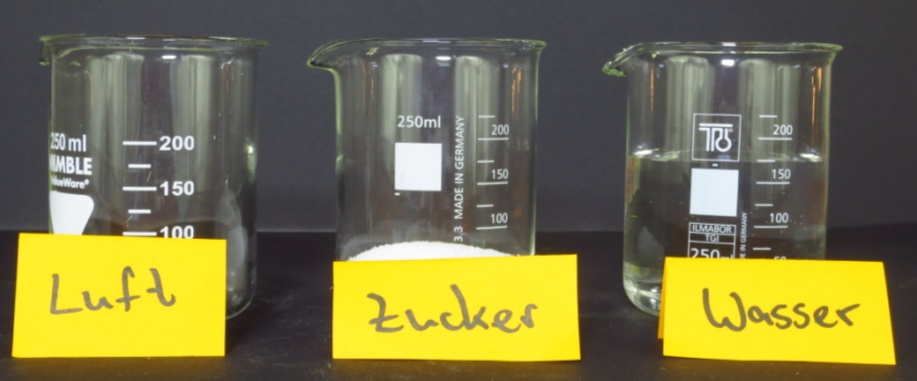 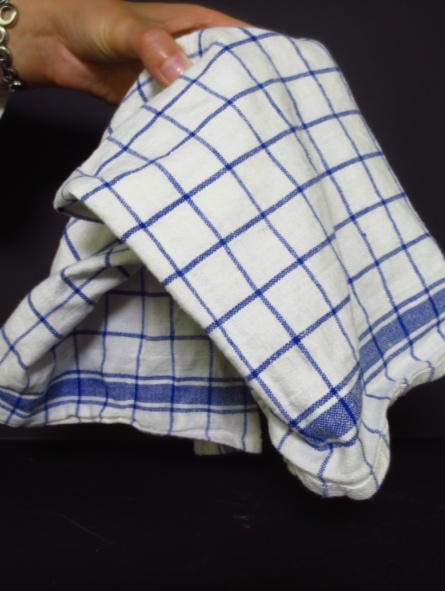 Abb. 2 – Abschätzen des Gewichts mit haptischer Wahrnehmung.    Abb. 3 – verschieden schwere BechergläserDeutung:			Die haptische Wahrnehmung hat ihre Grenzen. Um Gewicht/Massen exakt zu bestimmen, ist das Benutzen einer Waage nötig. Entsorgung:	      Haushaltsmüll, AbflussLiteratur:	            ---